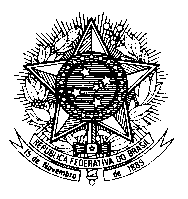 Permanent Mission of Brazil to the United Nations Officeand other International Organizations in Universal Periodic Review29th SessionIsraelMr. President,Brazil welcomes the delegation of Israel to the third cycle of the UPR.Brazil recommends Israel to explicitly incorporate the principle of equality and non-discrimination into its Basic Laws, in order to ensure equal treatment for all persons within its territory, especially by not introducing any legislation which might fuel ethnic or religious discrimination;As to the occupied Palestinian territories, Brazil recommends that Israel take measures in order to abide by international law, especially the fourth Geneva Convention and relevant United Nations General Assembly and Security Council resolutions.We congratulate Israel on the continuous efforts to combat gender-based violence and sexual harassment, as well as to promote gender-based equality, including through the encouragement of women`s participation in the public sphere.Brazil also commends the various initiatives taken to promote and protect the rights of the LGBT community and to combat violence based on sex-orientation or gender identity.Finally, Brazil encourages Israel to expand its cooperation with special procedures by extending a standing invitation.I thank you.